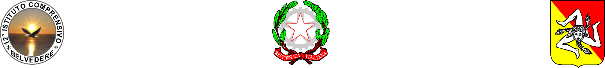 XII  Istituto Comprensivo di SiracusaPiazza Eurialo, 16 – Belvedere (SR) - tel.0931.744736 – fax 0931.711140Via Cavalieri di Vittorio Veneto  – Belvedere (SR) - tel. 0931.711108c.f. 80007550892 - c.m.SRIC808004 – email: sric808004@istruzione.it  sito web: www.dodicesimosiracusa.gov.itRICHIESTA PERMESSOENTRATA/USCITAFUORI ORARIOIl genitore dell’alunno/a ______________________________________________Della classe _______________ chiede di autorizzare il/la proprio/a figlio/a di entrare/uscire alle ore ____________Per il seguente motivo__________________________________________________________________________Esonero la scuola da ogni responsabilità circa gli eventuali incidenti che possono capitare al proprio figlio/a fuori dall’edificio scolasticoSiracusa, _____________  Firma del Genitore		    Visto il Dirigente(o di chi ne fa le veci)		(o il docente preposto)_____________________		__________________XII  Istituto Comprensivo di SiracusaPiazza Eurialo, 16 – Belvedere (SR) - tel.0931.744736 – fax 0931.711140Via Cavalieri di Vittorio Veneto  – Belvedere (SR) - tel. 0931.711108c.f. 80007550892 - c.m.SRIC808004 – email: sric808004@istruzione.it  sito web: www.dodicesimosiracusa.gov.itRICHIESTA PERMESSOENTRATA/USCITAFUORI ORARIOIl genitore dell’alunno/a ______________________________________________Della classe _______________ chiede di autorizzare il/la proprio/a figlio/a di entrare/uscire alle ore ____________Per il seguente motivo__________________________________________________________________________Esonero la scuola da ogni responsabilità circa gli eventuali incidenti che possono capitare al proprio figlio/a fuori dall’edificio scolasticoSiracusa, _____________ Firma del Genitore		    Visto il Dirigente(o di chi ne fa le veci)		(o il docente preposto)_____________________		__________________XII  Istituto Comprensivo di SiracusaPiazza Eurialo, 16 – Belvedere (SR) - tel.0931.744736 – fax 0931.711140Via Cavalieri di Vittorio Veneto  – Belvedere (SR) - tel. 0931.711108c.f. 80007550892 - c.m.SRIC808004 – email: sric808004@istruzione.it  sito web: www.dodicesimosiracusa.gov.itRICHIESTA PERMESSOENTRATA/USCITAFUORI ORARIOIl genitore dell’alunno/a ______________________________________________Della classe _______________ chiede di autorizzare il/la proprio/a figlio/a di entrare/uscire alle ore ____________Per il seguente motivo__________________________________________________________________________Esonero la scuola da ogni responsabilità circa gli eventuali incidenti che possono capitare al proprio figlio/a fuori dall’edificio scolasticoSiracusa, _____________   Firma del Genitore		    Visto il Dirigente(o di chi ne fa le veci)		(o il docente preposto)_____________________		__________________XII  Istituto Comprensivo di SiracusaPiazza Eurialo, 16 – Belvedere (SR) - tel.0931.744736 – fax 0931.711140Via Cavalieri di Vittorio Veneto  – Belvedere (SR) - tel. 0931.711108c.f. 80007550892 - c.m.SRIC808004 – email: sric808004@istruzione.it  sito web: www.dodicesimosiracusa.gov.itRICHIESTA PERMESSOENTRATA/USCITAFUORI ORARIOIl genitore dell’alunno/a ______________________________________________Della classe _______________ chiede di autorizzare il/la proprio/a figlio/a di entrare/uscire alle ore ____________Per il seguente motivo__________________________________________________________________________Esonero la scuola da ogni responsabilità circa gli eventuali incidenti che possono capitare al proprio figlio/a fuori dall’edificio scolasticoSiracusa, _____________   Firma del Genitore		    Visto il Dirigente(o di chi ne fa le veci)		(o il docente preposto)_____________________		__________________